LOST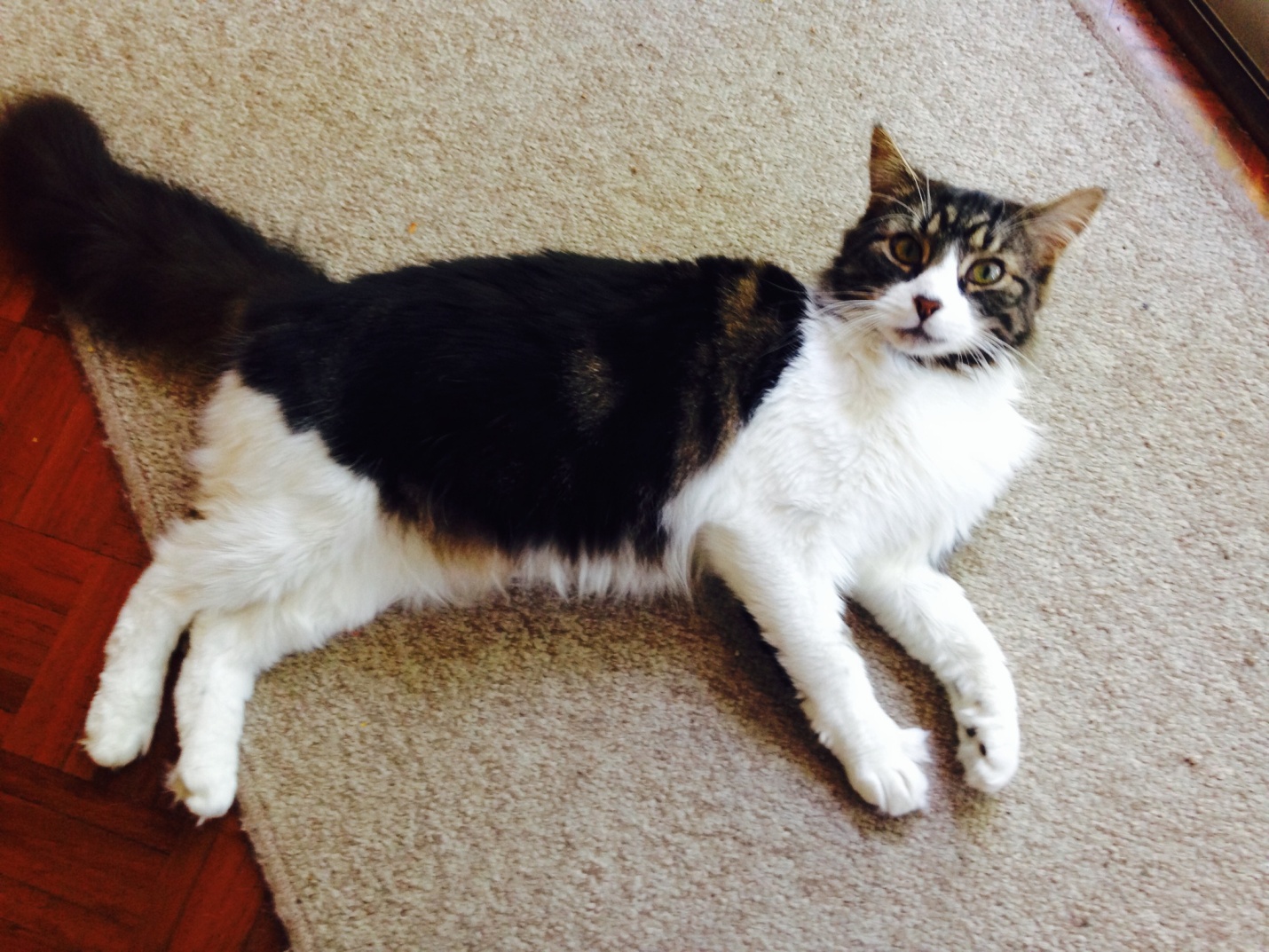 0400 000 000NAME is our very loved cat missing from SUBURB. Please ring if you think you have seen her - female, desexed and is microchipped. 